                             УТВЕРЖДАЮ: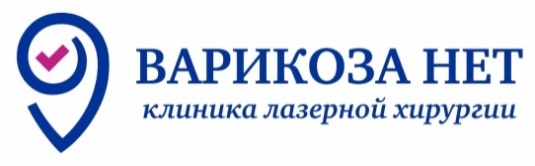 Директор ОП г. Тула ООО ПокровМед______________Шиндарикова С. Ю.                                                                                                                               01.09.2023г.         Положениео порядке и условиях предоставления платных медицинскихуслуг в медицинской организации1. Общие положения    1.1. Настоящее положение о  предоставлении  платных  медицинских  услуг в  медицинской  организации (далее - Положение)  разработано в соответствии с   Гражданским  кодексом   Российской    Федерации,   Федеральным  законом от 21.11.2011 N 323-ФЗ "Об основах охраны  здоровья  граждан  в  Российской Федерации", Постановлением Правительства Российской Федерации от 11.05.2023 N 736 "Об утверждении Правил предоставления медицинскими организациями платных медицинских услуг, внесении изменений в некоторые акты Правительства Российской Федерации и признании утратившим силу постановления Правительства Российской Федерации от 4 октября 2012 г. N 1006", и определяет требования к оказанию платных  медицинских услуг в медицинской организации ООО «Варикоза нет» (далее - Медицинская организация)  гражданам  с целью более полного удовлетворения потребности населения в медицинской помощи.1.2. В настоящем Положении используются следующие понятия:1.2.1. Платные медицинские услуги - медицинские услуги, предоставляемые на возмездной основе за счет личных средств граждан, средств юридических лиц и иных средств на основании договоров, в том числе договоров добровольного медицинского страхования (далее - Договор).1.2.2. Медицинская услуга - медицинское вмешательство или комплекс медицинских вмешательств, направленных на профилактику, диагностику и лечение заболеваний, медицинскую реабилитацию и имеющих самостоятельное законченное значение и определенную стоимость.1.2.3. Потребитель - физическое лицо, имеющее намерение получить либо получающее платные медицинские услуги лично в соответствии с договором. Потребитель, получающий платные медицинские услуги, является пациентом, на которого распространяется действие Федерального закона от 21.11.2011 N 323-ФЗ "Об основах охраны здоровья граждан в Российской Федерации".1.2.4. Заказчик - физическое (юридическое) лицо, имеющее намерение заказать (приобрести) либо заказывающее (приобретающее) платные медицинские услуги в соответствии с договором в пользу потребителя.1.2.5. Исполнитель - медицинская организация, предоставляющая платные медицинские услуги потребителям.2. Основания и условия оказания платных медицинских услуг2.1. При заключении договора потребителю (заказчику) предоставляется в доступной форме информация о возможности получения соответствующих видов и объемов медицинской помощи без взимания платы в рамках программы государственных гарантий бесплатного оказания гражданам медицинской помощи и территориальной программы государственных гарантий бесплатного оказания гражданам медицинской помощи (далее - соответственно программа, территориальная программа).2.2. Отказ потребителя от заключения договора не может быть причиной уменьшения видов и объемов медицинской помощи, предоставляемых такому потребителю без взимания платы в рамках программы и территориальной программы.2.3. Основаниями для оказания платных медицинских услуг являются:2.3.1. Оказание медицинских услуг на иных условиях, чем предусмотрено программой государственных гарантий бесплатного оказания гражданам медицинской помощи, территориальными программами государственных гарантий бесплатного оказания гражданам медицинской помощи и (или) целевыми программами, по желанию потребителя (заказчика).2.3.2. Предоставление медицинских услуг анонимно (кроме случаев, предусмотренных законодательством Российской Федерации).2.3.3. Предоставление медицинских услуг гражданам иностранных государств, лицам без гражданства, за исключением лиц, застрахованных по обязательному медицинскому страхованию, и гражданам Российской Федерации, не проживающим постоянно на ее территории и не являющимся застрахованными по обязательному медицинскому страхованию, если иное не предусмотрено международными договорами Российской Федерации.2.3.4. Добровольное желание гражданина или его законного представителя получить медицинскую услугу на возмездной основе.2.4. Скорая медицинская помощь всем категориям граждан оказывается бесплатно. Оказание скорой медицинской помощи на возмездной основе допускается только в случае включения данного вида медицинской помощи страховыми организациями в программу добровольного медицинского страхования.2.5. Платные  медицинские  услуги  оказываются Медицинской организацией ООО Варикоза нетна основании Лицензии N ЛО-18-01-003026 от "19" марта 2021г. на следующиевиды медицинской деятельности: При оказании первичной, в том числе доврачебной, врачебной и специализированной, медико-санитарной помощи организуются и выполняются следующие работы (услуги): При оказании первичной, в том числе  доврачебной, врачебной и специализированной медико-санитарной помощи организуется и выполняются следующие (услуги): -при оказание первичной доврачебной медико-санитарной помощи в амбулаторных условиях по: -сестринскому делу;-при оказание первичной врачебной медико-санитарной помощи в амбулаторных условиях по: -терапии;-при оказание первичной специализированной медико-санитарной помощи в амбулаторных условиях по:-организации здравоохранения общественному здоровью;-сердечно-сосудистой хирургии;-ультразвуковой диагностике;-функциональной диагностике;-хирургии;При проведении медицинских осмотров, медицинских освидетельствований и медицинских экспертиз организуются и выполняются следующие работы(услуги): -при проведении медицинских экспертиз по: -экспертизе качества медицинской помощи;-экспертизе временной нетрудоспособности;В соответствии с перечнем   и    прейскурантом   цен  платных  медицинских услуг, утвержденный директором клиники2.6. Медицинская организация имеет лицевой счет по учету средств от предпринимательской или иной приносящей доход деятельности.2.7. При оказании платных медицинских услуг Медицинской организацией соблюдаются порядки оказания медицинской помощи, а именно:2.7.1. Оказание платных медицинских услуг осуществляется в соответствии с требованиями, предъявляемыми к методам диагностики, консультации и лечения, разрешенными на территории Российской Федерации в полном объеме стандарта медицинской помощи либо по просьбе пациента в виде осуществления отдельных консультаций или медицинских вмешательств, в том числе в объеме, превышающем объем выполняемого стандарта медицинской помощи.2.7.2. Качество предоставляемых Медицинской организацией платных медицинских услуг должно соответствовать условиям заключенного договора с потребителем (заказчиком), а при отсутствии в договоре условий об их качестве - требованиям, предъявляемым к услугам соответствующего вида.2.7.3. Платные медицинские услуги предоставляются при наличии информированного добровольного согласия потребителя (законного представителя потребителя), данного в порядке, установленном законодательством Российской Федерации об охране здоровья граждан.2.8. Достоверная, доступная и бесплатная информация, включающая в себя сведения о Медицинской организации, месте ее нахождения, сведения о лицензии на осуществление медицинской деятельности, перечень платных медицинских услуг, порядок и условия их предоставления и оплаты, сведения о режиме работы организации (подразделений, кабинетов), сведения о медицинских работниках, участвующих в предоставлении платных медицинских услуг, об уровне их профессионального образования и квалификации, предоставляется посредством размещения на сайте Медицинской организации в информационно-телекоммуникационной сети Интернет: https://izh.varikozanet.org/ и информационных стендах (стойках) организации.3. Порядок заключения договора и оплаты медицинских услуг3.1. Договор заключается потребителем (заказчиком) и исполнителем в письменной форме.3.2. Договор разработан в соответствии с требованиями Постановлением Правительства РФ от 11.05.2023 N 736 "Об утверждении Правил предоставления медицинскими организациями платных медицинских услуг, внесении изменений в некоторые акты Правительства Российской Федерации и признании утратившим силу постановления Правительства Российской Федерации от 4 октября 2012 г. N 1006"3.3. Договор составляется в 3 экземплярах, один из которых находится у исполнителя, второй - у заказчика, третий - у потребителя. В случае если договор заключается потребителем и исполнителем, он составляется в 2 экземплярах.3.4. На предоставление платных медицинских услуг может быть составлена смета. Ее составление по требованию потребителя (заказчика) или исполнителя является обязательным, при этом она является неотъемлемой частью договора.3.5. В случае если при предоставлении платных медицинских услуг требуется предоставление на возмездной основе дополнительных медицинских услуг, не предусмотренных договором, исполнитель обязан предупредить об этом потребителя (заказчика).Без согласия потребителя (заказчика) исполнитель не вправе предоставлять дополнительные медицинские услуги на возмездной основе.3.6. В случае если при предоставлении платных медицинских услуг потребуется предоставление дополнительных медицинских услуг по экстренным показаниям для устранения угрозы жизни потребителя при внезапных острых заболеваниях, состояниях, обострениях хронических заболеваний, такие медицинские услуги оказываются без взимания платы в соответствии с Федеральным законом от 21.11.2011 N 323-ФЗ "Об основах охраны здоровья граждан в Российской Федерации".3.7. В случае отказа потребителя после заключения договора от получения медицинских услуг договор расторгается. Исполнитель информирует потребителя (заказчика) о расторжении договора по инициативе потребителя, при этом потребитель (заказчик) оплачивает исполнителю фактически понесенные исполнителем расходы, связанные с исполнением обязательств по договору.3.8. Исполнителем после исполнения договора выдаются потребителю (законному представителю потребителя) медицинские документы (копии медицинских документов, выписки из медицинских документов), отражающие состояние его здоровья после получения платных медицинских услуг.3.9. Заключение договора добровольного медицинского страхования и оплата медицинских услуг, предоставляемых в соответствии с указанным договором, осуществляются в соответствии с Гражданским кодексом Российской Федерации и Законом Российской Федерации от 27.11.1992 N 4015-1 "Об организации страхового дела в Российской Федерации".4. Учет объемов платных услуг4.1. Объем платных услуг отражает объем потребления населением различных видов услуг и измеряется суммой денежных средств, полученных от населения, организаций, а также иных источников, предусмотренных законодательством Российской Федерации.4.2. В формах статистической отчетности объем платных услуг населению приводится в фактически действующих рыночных ценах, включающих налог на добавленную стоимость и другие обязательные платежи.4.3. Виды медицинских услуг, оказываемых Медицинской организацией гражданам за счет личных средств граждан, организаций, средств добровольного медицинского страхования и иных источников, предусмотренных законодательством Российской Федерации, определяются ООО Варикоза нет.4.4. Перечни платных медицинских услуг и услуг сервиса, оказываемых Медицинской организацией, размещаются на официальном сайте Медицинской организации https://izh.varikozanet.org/ и информационных стендах (стойках) организации с постоянным внесением изменений в эти перечни.5. Цены на платные медицинские услуги и порядок оплаты5.1. Стоимость медицинских услуг определяется на основании сметы с учетом всех расходов, связанных с предоставлением этих услуг. Цена на платные медицинские услуги должна быть выражена в рублях.5.2. Цены на платные медицинские услуги формируются Медицинской организацией и утверждаются директором клиники.5.3. Медицинская организация вправе по своему усмотрению предоставлять льготы для отдельных категорий граждан в размере, не превышающем заложенную в цену прибыль (с уплатой налога на прибыль в установленном порядке).5.4. Оплата медицинских услуг производится путем безналичных расчетов через учреждения банков или путем внесения наличных денег непосредственно в кассу Медицинской организации с выдачей документа, подтверждающего оплату (кассового чека или документа, оформленного на бланке строгой отчетности, приравненного к кассовому чеку).5.5. По требованию лица, оплатившего услуги, Медицинская организация обязана выдать документы, предусмотренные Постановлением Правительства РФ от 11.05.2023 N 736 "Об утверждении Правил предоставления медицинскими организациями платных медицинских услуг, внесении изменений в некоторые акты Правительства Российской Федерации и признании утратившим силу постановления Правительства Российской Федерации от 4 октября 2012 г. N 1006".6. Контроль за предоставлением платных медицинских услуги ответственность исполнителя6.1.  За неисполнение либо ненадлежащее исполнение обязательств по договору исполнитель несет ответственность, предусмотренную законодательством Российской Федерации.6.3. Вред, причиненный жизни или здоровью пациента в результате предоставления некачественной платной медицинской услуги, подлежит возмещению исполнителем в соответствии с законодательством Российской Федерации.